Year 1 Learning (04.03.21)Year 1 Learning (04.03.21)Year 1 Learning (04.03.21)Year 1 Learning (04.03.21)Motor skillsWall push: Find a wall. How many arm pushes can you do in 1 minute (60 seconds)?Downward facing dog: Start on your hands and knees (breathe in), breathe out and push onto your toes so you look like an upside down v like the picture. Breathe in and out. Slowly go back to your hands and knees on the floor.Motor skillsWall push: Find a wall. How many arm pushes can you do in 1 minute (60 seconds)?Downward facing dog: Start on your hands and knees (breathe in), breathe out and push onto your toes so you look like an upside down v like the picture. Breathe in and out. Slowly go back to your hands and knees on the floor.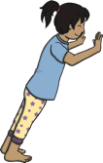 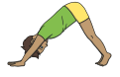 English Learning intention: To learn about World Book DayGo through the PowerPoint and learn all about World Book Day. On the worksheet can you draw a picture of your favourite story? It could be a story you have at home or a story we have read at school. English Learning intention: To learn about World Book DayGo through the PowerPoint and learn all about World Book Day. On the worksheet can you draw a picture of your favourite story? It could be a story you have at home or a story we have read at school. English Learning intention: To learn about World Book DayGo through the PowerPoint and learn all about World Book Day. On the worksheet can you draw a picture of your favourite story? It could be a story you have at home or a story we have read at school. English Learning intention: To learn about World Book DayGo through the PowerPoint and learn all about World Book Day. On the worksheet can you draw a picture of your favourite story? It could be a story you have at home or a story we have read at school. MathsLearning intention: To learn to represent numbers in different ways. Look back at yesterday’s PowerPoint about how to represent numbers in different ways. Have a go at the worksheet by writing the correct numbers under the Numicon. Alternative 1Look back at yesterday’s PowerPoint about how to represent numbers in different ways. Have a go at the worksheet by writing the correct numbers under the Numicon. Alternative 2Go through the PowerPoint about teen numbers, numbers between 11 and 20. Count the dots to see if it matches the teen number. MathsLearning intention: To learn to represent numbers in different ways. Look back at yesterday’s PowerPoint about how to represent numbers in different ways. Have a go at the worksheet by writing the correct numbers under the Numicon. Alternative 1Look back at yesterday’s PowerPoint about how to represent numbers in different ways. Have a go at the worksheet by writing the correct numbers under the Numicon. Alternative 2Go through the PowerPoint about teen numbers, numbers between 11 and 20. Count the dots to see if it matches the teen number. MathsLearning intention: To learn to represent numbers in different ways. Look back at yesterday’s PowerPoint about how to represent numbers in different ways. Have a go at the worksheet by writing the correct numbers under the Numicon. Alternative 1Look back at yesterday’s PowerPoint about how to represent numbers in different ways. Have a go at the worksheet by writing the correct numbers under the Numicon. Alternative 2Go through the PowerPoint about teen numbers, numbers between 11 and 20. Count the dots to see if it matches the teen number. MathsLearning intention: To learn to represent numbers in different ways. Look back at yesterday’s PowerPoint about how to represent numbers in different ways. Have a go at the worksheet by writing the correct numbers under the Numicon. Alternative 1Look back at yesterday’s PowerPoint about how to represent numbers in different ways. Have a go at the worksheet by writing the correct numbers under the Numicon. Alternative 2Go through the PowerPoint about teen numbers, numbers between 11 and 20. Count the dots to see if it matches the teen number. Foundation – World Book DayLearning intention: To use clues to guess the traditional tale. Go through the PowerPoint and see if you can guess the traditional tale from the clues. Alternative 1Go through the PowerPoint and look at the pictures and guess which traditional tale they are from. Foundation – World Book DayLearning intention: To use clues to guess the traditional tale. Go through the PowerPoint and see if you can guess the traditional tale from the clues. Alternative 1Go through the PowerPoint and look at the pictures and guess which traditional tale they are from. Foundation – World Book DayLearning intention: To use clues to guess the traditional tale. Go through the PowerPoint and see if you can guess the traditional tale from the clues. Alternative 1Go through the PowerPoint and look at the pictures and guess which traditional tale they are from. Foundation – World Book DayLearning intention: To use clues to guess the traditional tale. Go through the PowerPoint and see if you can guess the traditional tale from the clues. Alternative 1Go through the PowerPoint and look at the pictures and guess which traditional tale they are from. Reading:On Oxford Owl, read ‘Rag the Rat’ and answer the questions at the end.https://www.oxfordowl.co.uk/api/interactives/24760.html Look at the picture of the next page in ‘Journey’, can you describe what you can see using your senses?Alternative 1:On Oxford Owl, read Ditties 1 and 2 in ‘Get Up!’ and answer the questions at the back of the book.https://www.oxfordowl.co.uk/api/interactives/29262.htmlLook at the picture of the next page in ‘Journey’, can you describe what you can see using your senses?Alternative 2:On Oxford Owl, look at the initial sound in each word in the ‘Sound Blending 1’ book. https://www.oxfordowl.co.uk/api/interactives/29253.htmlLook at the picture of the next page in ‘Journey’, can you describe what you can see using your senses?Remember, the school website is:http://www.moorside.newcastle.sch.uk/websiteIf you are stuck or want to send completed work then email: linda.hall@moorside.newcastle.sch.uk  Remember, the school website is:http://www.moorside.newcastle.sch.uk/websiteIf you are stuck or want to send completed work then email: linda.hall@moorside.newcastle.sch.uk  Remember, the school website is:http://www.moorside.newcastle.sch.uk/websiteIf you are stuck or want to send completed work then email: linda.hall@moorside.newcastle.sch.uk  